Публикация на сайт детского садаЗайдите на сайт детского сада, через логин и пароль. Нажмите добавить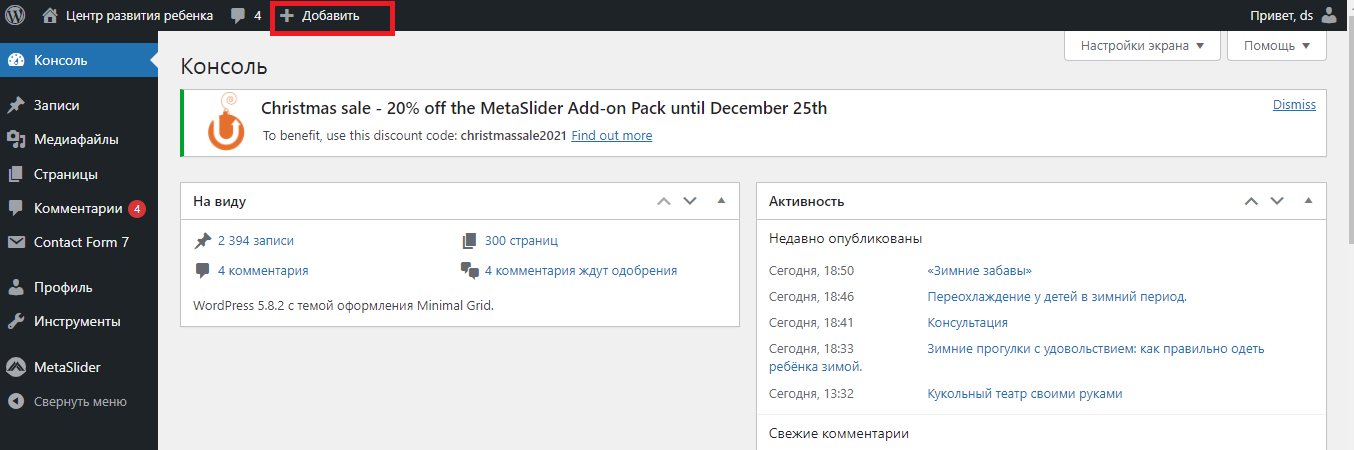 Скопируйте и вставьте материал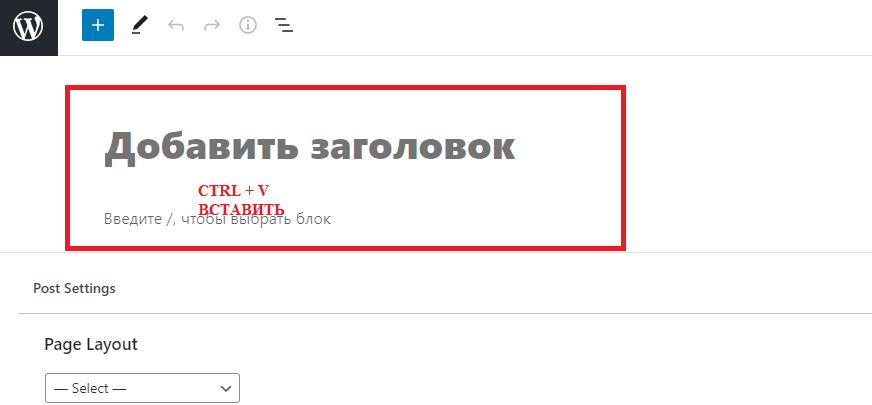 Два раза опубликуйте материал, если необходимо сначала просмотрите. 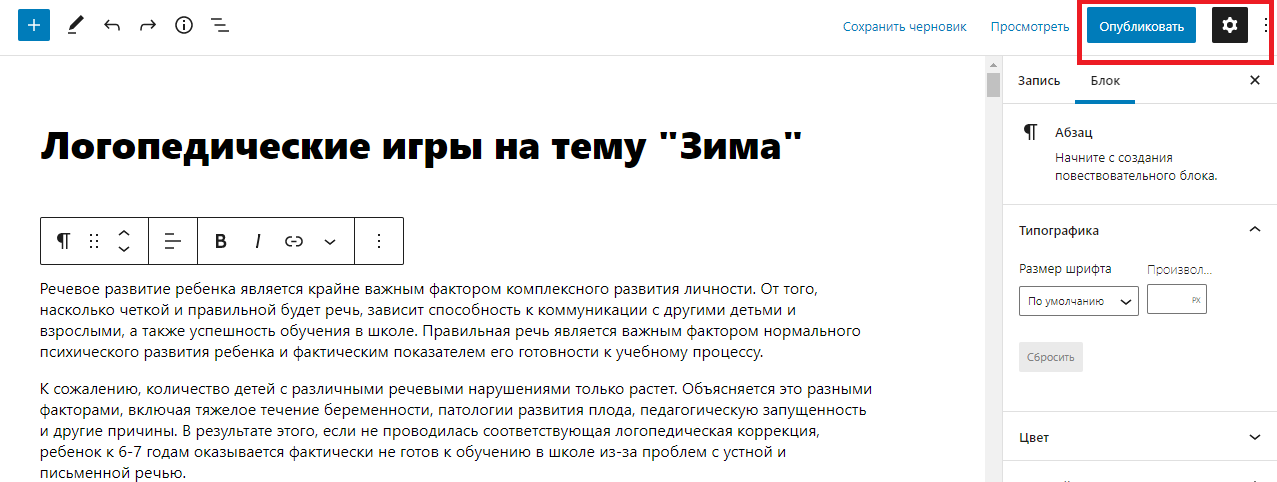 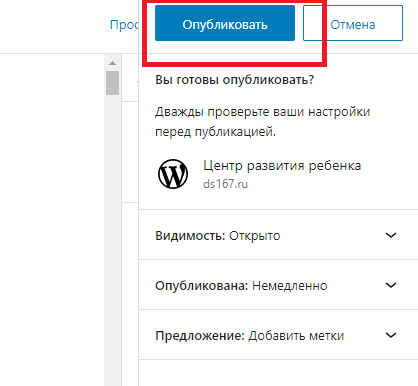 После публикации СКОПИРУЙТЕ ССЫЛКУ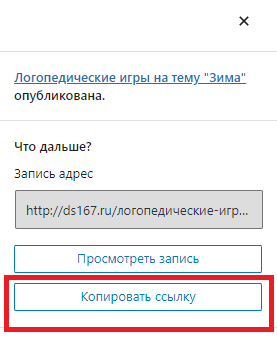 Зайдите вновь в консоль, выберите детский сад 167 и найдите, необходимое место, где будет опубликован материал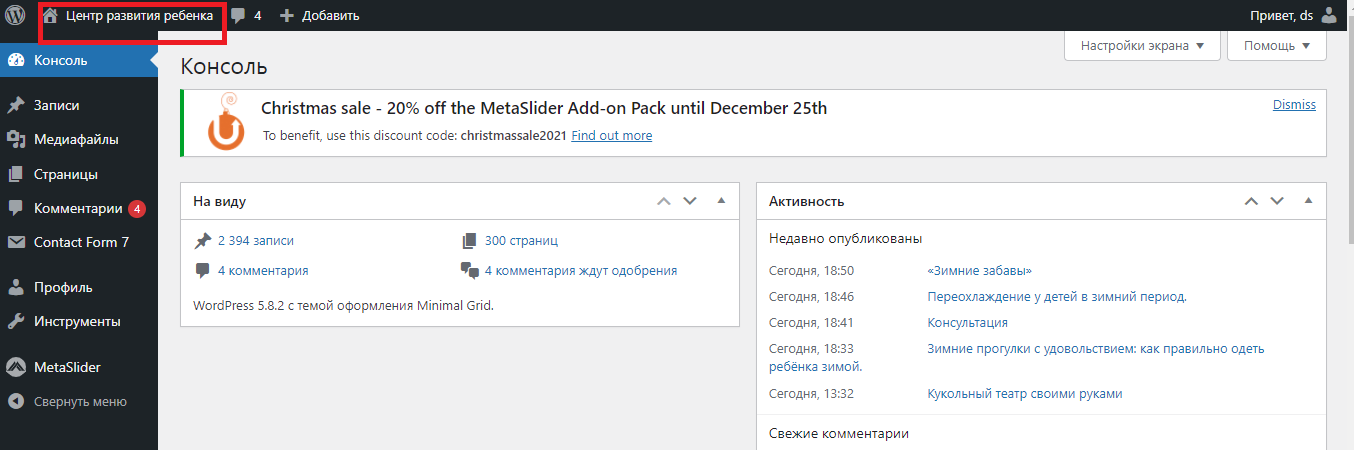 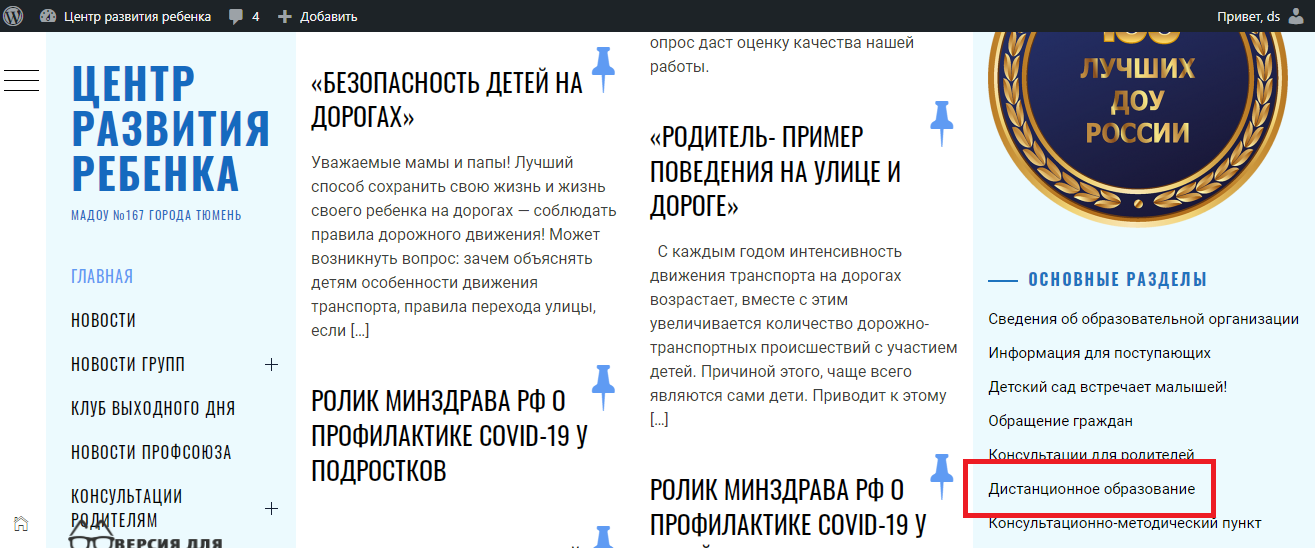 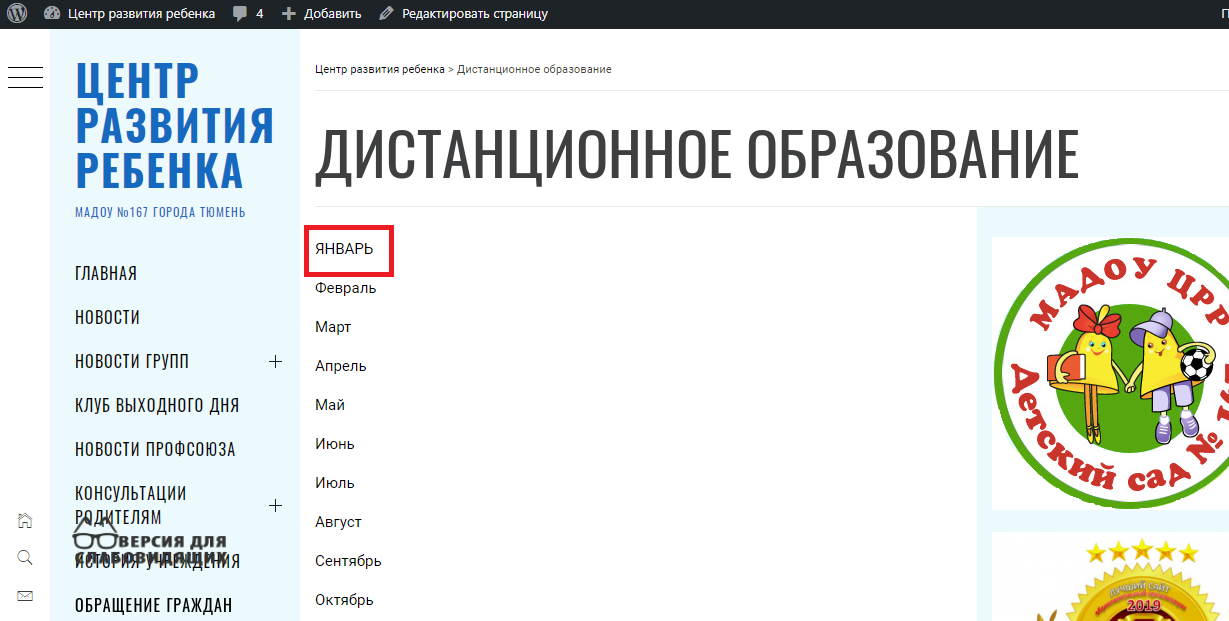 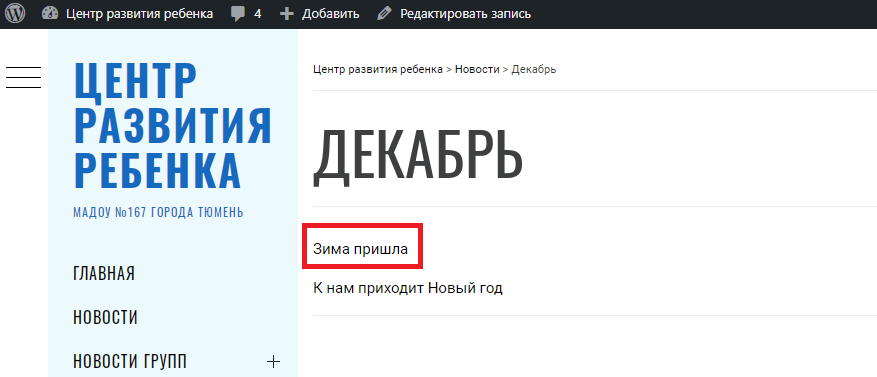 Нажимаете редактировать страницу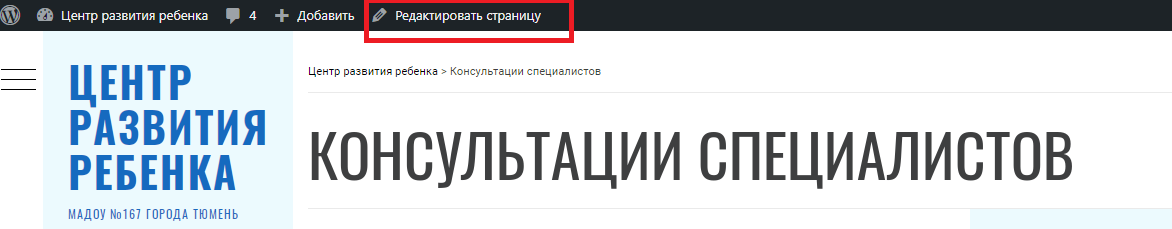 Пишите название блока и вставляйте ссылку, нажимаете обновить, просмотр страницы и обязательно проверьте, как это выглядит вне консоли. Просто еще раз зайдите на сайт 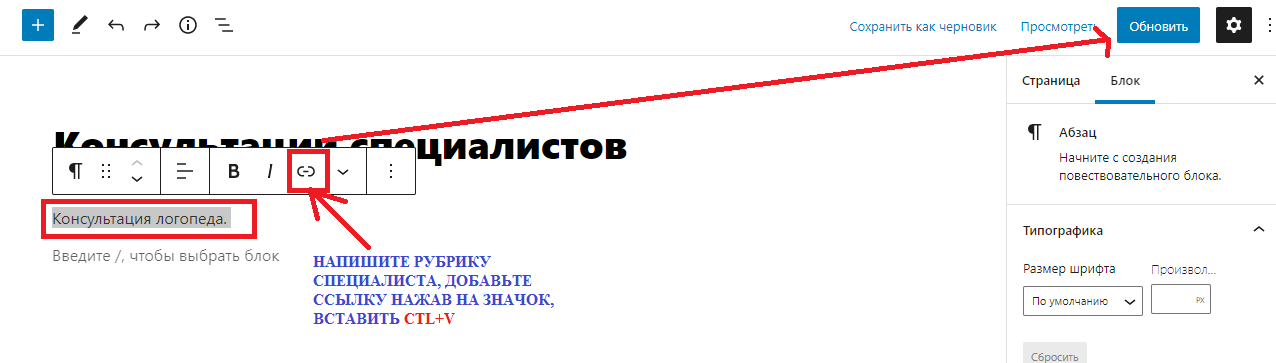 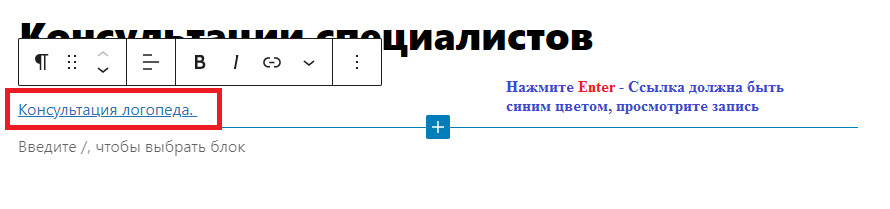 Материал подготовила воспитатель Рыбчинчук Татьяна Сергеевна